Erklärung(gemäß §5(3) der „Studien- und Prüfungsordnung DHBW Technik“ vom 29. 9. 2015)Ich versichere hiermit, dass ich meine Bachelorarbeit (bzw. Projektarbeit, Seminararbeit, Studienarbeit) mit dem Thema: „…..“ selbstständig verfasst und keine anderen als die angegebenen Quellen und Hilfsmittel benutzt habe. Ich versichere zudem, dass die eingereichte elektronische Fassung mit der gedruckten Fassung übereinstimmt.Ort, Datum 									UnterschriftSofern von der Ausbildungsstätte ein Sperrvermerk gewünscht wird, ist folgende Formulierung zu verwenden: SperrvermerkDer Inhalt dieser Arbeit darf weder als Ganzes noch in Auszügen Personen außerhalb des Prüfungsprozesses und des Evaluationsverfahrens zugänglich gemacht werden, sofern keine anders lautende Genehmigung der Ausbildungsstätte vorliegt.InhaltsverzeichnisInhaltsverzeichnis	3Abbildungverzeichnis	4Tabellenverzeichnis	4Abkürzungsverzeichnis	41.	Ziele dieses Dokuments	52.	Allgemeines	53.	Übersicht Vorlagen	64.	Absatzvorlagen	74.1	Überschriften Ebene2	94.1.1	Überschrift Ebene3	94.1.2	Überschrift Ebene3	94.2	Überschriften Ebene2	95.	Verzeichnisse	95.1	Inhaltsverzeichnis	95.2	Abbildungsverzeichnis	95.3	Sonstige Verzeichnisse	106.	Fußnoten	107.	Schnellbausteine	107.1	Dokumenteigenschaften	107.2	Felder	10Literaturverzeichnis	11AbbildungverzeichnisAbb. 1: Abbildungen	8Abb. 2: Abbildung A	9Abb. 3: Abbildung B	9Abb. 2: Abbildung C	9TabellenverzeichnisTab. 1: Tabelle I	10Tab. 2: II	10Tab. 3: Tabelle III	10AbkürzungsverzeichnisUMTS 	Universal Mobile Telecommunications SystemIEEE 	Institute of Electrical and Electronics Engineers,
Definitionen von Normen und Standards mit Abkürzung IEEEWLAN 	Wireless Local Area NetworkFCC 	Federal Communications CommissionWUSB 	Wireless Universal Serial BusVM 	Virtual Machine Ziele dieses DokumentsDieses Dokument soll den Studierenden des Studiengängs Informatik der DHBW Karlsruhe eine einfaches Beispiel für eine korrekte Formatierung ihre Arbeiten geben. Das Dokument wurde als Dokumentvorlage .dotx in Word 2007 erstellt.Dazu kann es direkt in Word geöffnet werden und bietet dann ein einfaches Grundgerüst für den Aufbau einer Arbeit.AllgemeinesWord arbeitet mit sog. Formatvorlagen. Dies kann man sich über <Start> <Formatvorlagen> anzeigen lassen. Formatvorlagen werden in einer speziellen Formatvorlagendatei *.dotx verwaltet. Diese kann einem Dokument zugewiesen werden. Word stellt selbst verschiedene Vorlagen zur Verfügung, s. Verzeichnis c:\Program Files\Microsoft Office\Office12\1031\QuickStyles\mit Classic.dotx, Default.dotx, DefaultBlackAndWhite.dotx, Distinctive.dotx Elegant.dotx, Fancy.dotx usw.Formatvorlagen können eigene selbstdefinierte oder sog. "integrierte Formatvorlagen" sein. Letztere benutzt man in Word um sich z.B. Inhaltsverzeichnisse aus Absätzen mit der Formatvorlage "Überschrift 1" automatisch erstellen zu lassen. Formatvorlagen können geändert, markiert und zugewiesen werden. Durch ihre konsequente Verwendung erreicht man ein einheitliches Aussehen eines Dokumentes. Über den Schnellformatvorlagen-Katalog in <Start> kann eine Formatierung direkt zugewiesen werden.Weiter werden in Word sog. Felder zur Dokumentautomation verwendet. Dies kann man sich über <Start> <Schnellbausteine> einfügen. Beispiel das Feld <Page>/<NumPages> fügt die aktuelle Seitenzahl/Anzahl der Seiten im Dokument an die entsprechende Stelle ein. Felder aktualisieren sich manuell oder automatisch. Weitere typische Beispiele sind Verzeichnisse, s.a. Kapitel Felder.Für die Erstellung von schriftlichen Ausarbeitungen wurden folgende Vorlagen entwickelt, die ergänzt oder angepasst werden können. Übersicht VorlagenVerwendete Vorlagen.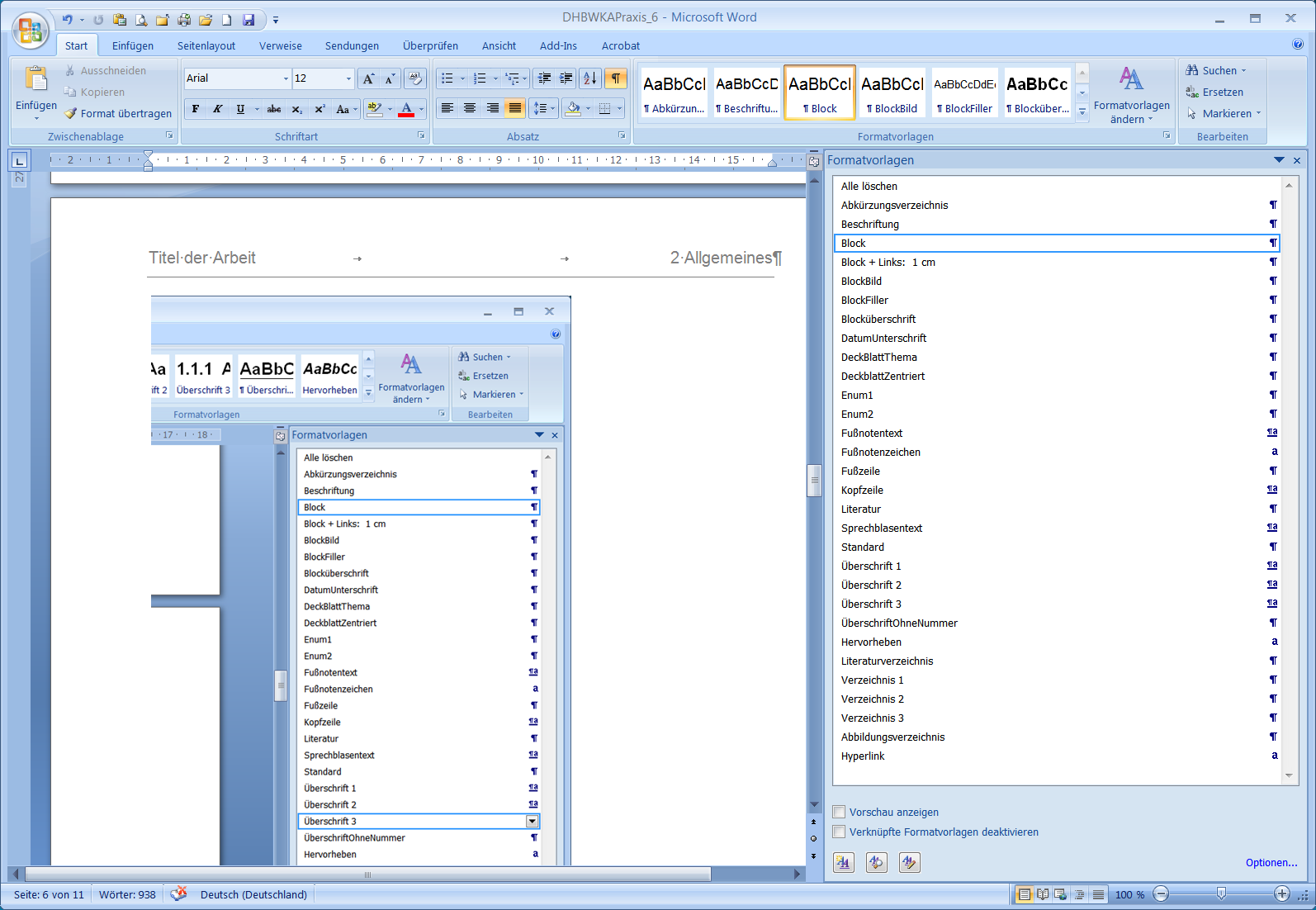 Absatzvorlagen Blah, Blah Blah, Blubber, Blubber, Blah, Blah Blah, Blubber, Blubber, Blah, Blah Blah Blah, Blubber, Blubber, Blah, Blah Blah, Blubber, Blubber, Blah, Blah Blah, Blubber, Blubber, Blah, Blah Blah, Blubber, Blubber, Blah, Blah Blah, Blubber, Blubber.AbsatzüberschriftVorlage Blocküberschrift: Schriftart: Fett, Zeilenabstand: einfach, Formatvorlage: Schnellformatvorlage, Basierend auf: Block, Nächste Formatvorlage: BlockAbsatzVorlage Block: Schrift Arial, 12 Pt, Blocksatz, Zeilenabstand: 1,5 Zeilen, Abstand Nach: 6 ptBlah, Blah Blah, Blubber, Blubber, Blah, Blah Blah, Blubber, Blubber, Blah, Blah Blah, Blubber, Blubber, Blah, Blah Blah, Blubber, Blubber, Blah, Blah Blah, Blubber, Blah, Blubber, Blubber, Blah, Blah Blah, Blubber, Blubber.AufzählungenVorlage Enum1: Einzug: Links:  1,26 cm, Hängend:  1,24 cm, Abstand Nach:  6 pt, Aufgezählt + Ebene: 1 + Ausgerichtet an:  1,26 cm + Einzug bei:  1,9 cm, Basierend auf: Standard. Enumeration 1Enumeration 1Enumeration 2Enumeration 2Enumeration 1Enumeration 2Enumeration 2AbbildungenVorlage BlockBild: zentriert, Formatvorlage: Schnellformatvorlage, Basierend auf: Block, Nächste Formatvorlage: Block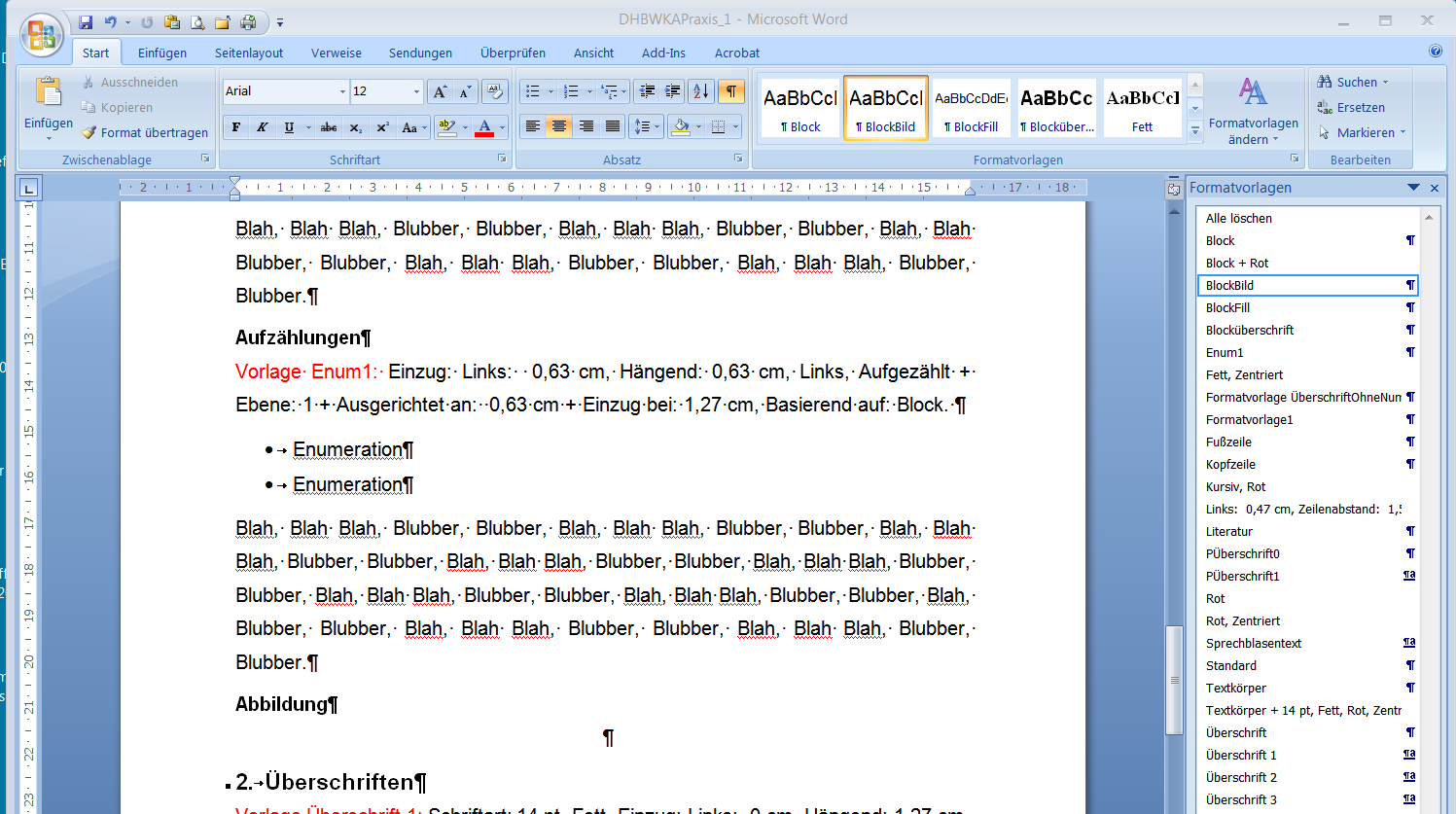 Abb. : AbbildungenBlah, Blah Blah, Blubber, Blah, Blah Blah, Blubber, Blah, Blah Blah, Blubber, Blah. HervorhebenVorlage Hervorheben: Schriftart: Arial, 12 pt, Fett, Kursiv, Formatvorlage: formatvorlage, Priorität: 2, Basierend auf: Absatz-Standardschriftart. ZitateZitiert wird üblicherweise durch die Verwendung eines Verweises im Text auf das Literaturverzeichnis [1]. Dies verweist auf den 1. Eintrag dort, z. B. [1], [2], usw. – oder einem Kürzel für den Autor (die ersten Buchstaben des Nachnamens) und dem Erscheinungsjahr verwiesen, z.B. [Ott02], [Wes08]. Dann wird an Stelle der Nummer 1. usw. im Literaturverzeichnis obiges Kürzel verwendet [Ott02].Weniger üblich sind Fuß- oder Endnoten Zitate. Die Word Funktion "Zitate und Literaturverzeichnis" wurde nicht verwendet. Microsoft stellt auch unter dem Begriff "BibWord" Werkzeuge für die unterschiedlichen Zitation Styles zur Verfügung.Weitere häufig verwendete Zitation Stile sind APA (American Psychological Association)Harvard (AGPS Australian Government Publishing Service)ISO 690/DIN 1505-2ChicagoEine gute Übersicht findet man in www.ub.fu-berlin.de/service_neu/einfuehrung/bookmarks/zitieren.html. Überschriften Ebene2Blah, Blah Blah, Blubber, Blubber, Blah, Blah Blah, Blubber, Blubber, Blah, Blah Blah, Blubber, Blubber, Blah, Blah Blah, Blubber, Blubber, Blah, Blah Blah, Blubber, Blubber, Blah, Blah Blah, Blubber, Blubber, Blah, Blah Blah, Blubber, Blubber, Blah, Blubber, Blubber, Blah, Blah Blah, Blubber, Blubber, Blah, Blah Blah, Blubber, Blubber.Überschrift Ebene3Blah, Blah Blah, Blubber, Blubber, Blah, Blah Blah, Blubber, Blubber, Blah, Blah Blah, Blubber. Überschrift Ebene3Blah, Blah Blah, Blubber, Blubber, Blah, Blah Blah, Blubber, Blubber, Blah, Blah Blah, Blubber. Überschriften Ebene2Blah, Blah Blah, Blubber, Blubber, Blah, Blah Blah, Blubber, Blubber, Blah, Blah Blubber, Blubber, Blah, Blah, Blubber, Blah, Blah Blah, Blubber, Blubber. VerzeichnisseInhaltsverzeichnisÜber <Verweise> <Inhaltsverzeichnis> <Inhaltsverzeichnis einfügen…><von Vorlage>Die Überschriften ohne Nummern (Formatvorlage ÜberschriftOhneNummer) werden mit einbezogen über <Optionen>, max. 3 Ebenen.Fomatvorlage Verzeichnis 1 usw..AbbildungsverzeichnisBeschriftung über <Verweise> <Beschriftung einfügen> <dort Abb. oder Tab. Auswählen> Vorlage BeschriftungAbb. : Abbildung AAbb. : Abbildung BAbb. : Abbildung CVerzeichnis über <Verweise> <Abbildungsverzeichnis einfügen> <dort Abb. oder Tab. Auswählen> Vorlage AbbildungsverzeichnisSonstige VerzeichnisseLiteratur, Abbildungen, Tabellen, [Programmverzeichnis]Über <Verweise> <Beschriftung einfügen> <dort Abb. oder Tab. Auswählen> Vorlage BeschriftungTab. : Tabelle ITab. : Tabelle IITab. : Tabelle IIIVerzeichnis über <Verweise> <Abbildungsverzeichnis einfügen> <dort Abb. oder Tab. Auswählen> Vorlage AbbildungsverzeichnisVorlage AbbildungsverzeichnisFußnotenBlah, Blah Blah, Blubber, Blubber, Blah, Blah Blah, Blubber, Blubber, Blah, Blah Blah, Blubber, Blubber, Blah, Blah Blah, Blubber, Blubber, Blah, Blah Blah, Blubber, Blubber, Blah. Fußnote über <Verweise>< Fußnote einfügen>. Fußnoten bitte sparsam verwenden.Schnellbausteine DokumenteigenschaftenAutor, Thema, TitelFelder<FileName> , <SaveDate> 16.03.2016 , <RevNum> <Page> 10, <NumPage> Aktualisieren über F9LiteraturverzeichnisOttmann, Thomas et. al. Algorithmen und Datenstrukturen. Spektrum Verlag Heidelberg Berlin, 5. Auflage 2011Westphal, Frank. Extreme Programming. www.frankwestphal.de/ExtremeProgramming. Abruf 03.05.2008 [BS87]PRAXISBERICHT/PROJEKTARBEIT/STUDIENARBEIT/BACHELORARBEITfür die Prüfung zumBachelor of Engineering/Bachelor of Sciencedes Studiengangs Informatik
Studienrichtung Informationstechnik/Angewandte Informatikan der Dualen Hochschule Baden-Württemberg KarlsruhevonVorname NachnameAbgabedatumMatrikelnummer	MatrikelnummerKurs	                     KursbezeichnungAusbildungsfirma	Firmenname, 	StadtBetreuer [der Ausbildungsfirma]	Titel Vorname Nachname [Gutachter der Studienakademie	Titel Vorname Nachname]